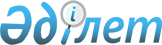 О признании утратившим силу приказа Министра иностранных дел Республики Казахстан от 12 апреля 2013 года № 08-1-1-1/135 "Об утверждении Правил допуска к информации Министерства иностранных дел Республики Казахстан ограниченного распространения"Приказ Министра иностранных дел Республики Казахстан от 23 декабря 2015 года № 11-1-2/599

      В соответствии с пунктом 2 статьи 21-1 Закона Республики Казахстан «О нормативных правовых актах» ПРИКАЗЫВАЮ:



      1. Признать утратившим силу приказ Министра иностранных дел Республики Казахстан от 12 апреля 2013 года № 08-1-1-1/135 «Об утверждении Правил допуска к информации Министерства иностранных дел Республики Казахстан ограниченного распространения» (зарегистрирован в Реестре государственной регистрации нормативных правовых актов № 8439, опубликован в газете «Казахстанская правда» от 15 мая 2013 года № 164-165 (27438-27439).



      2. Службе государственного протокола Министерства иностранных дел Республики Казахстан обеспечить в установленном законодательством Республики Казахстан порядке:

      1) направление копии настоящего приказа в Министерство юстиции Республики Казахстан;

      2) официальное опубликование настоящего приказа в периодических печатных изданиях и информационно-правовой системе «Әділет»;

      3) размещение настоящего приказа на интернет-ресурсе Министерства иностранных дел Республики Казахстан.



      3. Настоящий приказ вводится в действие со дня его подписания.      Министр иностранных дел

      Республики Казахстан                       Е. Идрисов 
					© 2012. РГП на ПХВ «Институт законодательства и правовой информации Республики Казахстан» Министерства юстиции Республики Казахстан
				